Paroisse St Luc                                      2e dim. de Pâques - ADimanche de la Divine Miséricorde - 19 avril 2020(En confinement)LITURGIE DE L’ACCUEILChant d’entrée : Qu'exulte tout l'univers - IEV 14-38- Chant n° 18Mot d'accueil : (Danièle)Bonjour à chacun, nous sommes heureux de nous retrouver en ce nouveau dimanche de confinement qui est aussi celui de la Miséricorde !C’est le Pape Jean-Paul II, en avril 2000, qui a demandé que le 2 ème dimanche de Pâques soit dédié à la Divine Miséricorde, d’après les révélations de Sr Faustine, religieuse polonaise dont la vocation principale a été de diffuser dans le monde le message de ma Miséricorde divine.Un message propice à nous guider dans l’espérance et à renouveler notre confiance en l’amour infini de Dieu, bien d’actualité en cette période…Préparation pénitentielle : kyrie de la messe de St Francois- Xavier Conclusion :Que Dieu tout puissant nous fasse miséricorde. Qu’il nous pardonne nos péchés et nous conduise à la vie éternelle. Amen. Gloire à Dieu :	messe de St François- XavierPrièreDieu de miséricorde infinie, tu ranimes la foi de ton peuple par les célébrations pascales ; augmente en nous ta grâce pour que nous comprenions toujours mieux quel baptême nous a purifiés, quel Esprit nous a fait renaître, et quel sang nous a rachetés. Par Jésus-Christ ton Fils notre Seigneur qui vit et règne avec toiet le Saint-Esprit maintenant et pour les siècles des siècles. Amen.LITURGIE DE LA PAROLE1ère lecture : du livre des Actes des Apôtres (2, 42-47) (Joseph)Psaume 117 : Chant n° 41 : Rendez grâce au Seigneur : il est bon ! Eternel est son amour !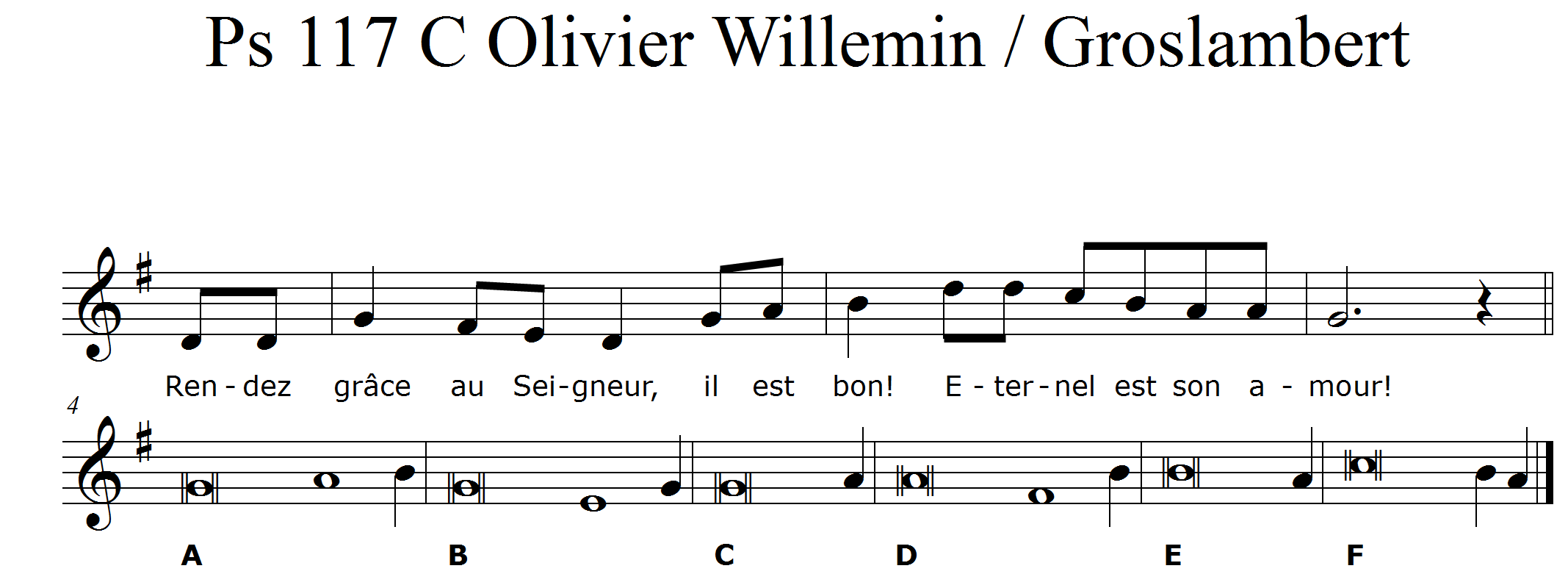 A- Oui, que le dise Israël :B- Éternel est son amour !C- Que le dise la maison d’Aaron :D- Éternel est son amour !E- Qu’ils le disent, ceux qui craignent le Seigneur :F- Éternel est son amour !A- On m’a poussé, bousculé pour m’abattre ;B- mais le Seigneur m’a défendu.C- Ma force et mon chant, c’est le Seigneur ;D- il est pour moi le salut.E- Clameurs de joie et de victoireF- sous les tentes des justes.A- La pierre qu’ont rejetée les bâtisseursB- est devenue la pierre d’angle :C- c’est là l’œuvre du Seigneur,D- la merveille devant nos yeux.E- Voici le jour que fit le Seigneur,F- qu’il soit pour nous jour de fête et de joie !Acclamation de l’Evangile : Refrain du n° 14 : Alléluia ! Alléluia ! Alléluia ! Christ louange à Toi !Thomas, parce que tu m'as vu, tu crois, dit le Seigneur. Heureux ceux qui croient sans avoir vu ! AlléluiaEvangile de Jésus Christ selon Saint Jean (20, 19-31)Homélie Introduction (Danièle): Re- bonjour a chacun, Comme nous sommes amenés à vivre nos célébrations dominicales de façon différente et innovante,  et que nous sommes chacun confortablement installés chez nous tout en pouvant facilement nous voir et nous écouter, aujourd’hui ce n'est pas un de nos prêtres qui va faire l'homélie,  mais nous-mêmes,  sous forme de partage…(Danièle, Jacques, Claudine, Michel en alternance)Les lectures d'aujourd'hui nous parlent de foi, de doute et de miséricorde.-La foi de la première communauté chrétienne, dans les actes des apôtres, avec les critères fondamentaux de toute vie chrétienne.Quels sont ces critères ? (partages) Écoute de la Parole, enseignement des apôtres, fraternité, eucharistie, prière.-On peut se demander si cet idéal de vie chrétienne est bien réaliste au 21ème siècle ? ou plutôt, comment nous aujourd’hui incarnons ce témoignage de la première communauté chrétienne ? (partages)Et pourtant c'est bien ce que nous vivons en cette période de confinement et de pandémie!  (Partages).En effet, aujourd'hui nous voyons se développer de nouveaux gestes de solidarité et d'humanité,  nous voyons le courage et la force des soignants et héros du quotidien qui maintiennent la vie possible pour tous et permettent ainsi d'aller de l'avant.On peut donc aussi  aujourd'hui parler de " communion fraternelle ".-Dieu n'a pas envoyé le virus mais il peut faire que cette crise nous fasse grandir. En quoi ? Comment ? Cette crise peut-elle nous faire grandir ?(Partages)-Pour tenir durant cette " quarantaine " et réussir ce passage, " cette Pâque " il  nous faut également avoir foi : croire  qu’un autre monde est possible, plus juste et plus humain, où les plus faibles sont les premiers servis et où l’argent est au service du plus grand nombre. Cette  foi en Dieu qui, dans sa grande miséricorde (dimanche de la miséricorde),  nous fait renaître grâce à la résurrection de JC, sa présence à travers tous les visages marqués par la souffrance et traversés par multiples épreuves. - Croire, c'est aussi ce à quoi Jésus invite Thomas dans l'Évangile de ce jour. La foi en une  vie meilleure mais aussi le doute, comme Thomas,  notre jumeau.Comment ne pas douter, avoir peur, quand nous comptabilisons tant de morts et de malades ? 
Thomas aussi est confiné avec les disciples,  confiné par peur non  d'un virus, mais des Juifs. Et c'est dans ces peurs que Jésus vient s'infiltrer. " Jésus vint et il était au milieu d'eux »

Comme d'habitude, Jésus débarque quand on s'y attend le moins !  Il s'invite au milieu de nos peurs, de nos épreuves, de nos difficultés pour nous dire " la Paix soit avec vous "  (partages) Thomas a besoin de preuves, il a besoin de voir que la résurrection est concrète, tangible,  réelle. En cela il nous ressemble un peu.  Alors Jésus lui montre les cicatrices de ses mains et de son coté, qui sont la preuve visible qu'on peut traverser des moments extrêmement difficiles, voire  la mort et en sortir " vivants " (partages) Heureux es tu Thomas d'avoir cru parce que tu as vu cela, mais plus heureux encore ceux qui croiront sans avoir vu, ceux qui croiront au cœur même de l'épreuve que celle-ci n'est pas une fin en soi, mais un passage vers une vie meilleure ! (partages) Oui, il s’agit de croire, non pas en se basant sur ce que nous voyons, mais en s’appuyant sur ce que nous espérons.La foi nous donne de croire que ce monde tel que Dieu le veut est en train d’advenir et que toutes ces douleurs sont nécessaires pour que la vie advienne.La foi nous donne d’espérer que nous « accouchons » d’un nouveau monde au milieu même de notre traversée du désert.Voila à quoi sert la foi : elle permet d'espérer ce qui n'est pas encore visible et elle nous met en route, nous plongeant dans la rencontre avec nous-mêmes, avec l’autre et avec le Tout Autre. Parce que nous nous appuyons sur la promesse de Dieu de nous conduire vers son royaume. (Réflexion personnelle) 


Prière universelle : Refrain : Dans ta miséricorde, Seigneur, écoute-nous.Introduction (Danièle): La miséricorde du Seigneur ne demande qu'à se répandre dans le monde. Elle passe par nos mains, par notre engagement au service de nos frères et sœurs. Avec Thomas, confions notre faiblesse à Celui qui nous remet debout.(Jacques, Claudine, Michel en alternance))-Père de miséricorde, en ce jour de l'octave de Pâque, regarde ton église pour qu'elle annonce ton amour jusqu'aux extrémités de la terre. Seigneur, nous te prions. R/-Père de miséricorde, vois le mal qui sévit  encore sur cette terre. Pour que les responsables politiques et humanitaires bâtissent un monde plus fraternel. Seigneur, nous te prions. R/-Comme Thomas, nous avons envie de toucher et de voir,  nous avons du mal à  comprendre l’intelligence du cœur : donne nous,  Seigneur,  la simplicité des tout-petits. Père de miséricorde, entend la souffrance de ceux qui peinent à t’accueillir simplement dans leur vie, ceux qui s’enferment dans le doute et la prétention humaine ; ceux qui se réfugient dans toutes sortes d'addictions. Pour qu'ils rencontrent des témoins du Ressuscité avec le pape François. Seigneur, nous te prions. R/Prière de conclusionPère de tendresse et d'amour, toi dont nous célébrons la miséricorde, accueille favorablement la prière que nous t'adressons pour tous nos frères. Nous te le demandons par Jésus, le Christ, notre Seigneur. Amen.Quêtes : c’est toujours possible de faire un geste libre à la paroisse. Il suffit de s’adresser au secrétariat de la paroisse.LITURGIE DE L’EUCHARISTIEPrière sur les offrandesAccueille avec bonté, Seigneur, les offrandes de tes fidèles (et de tous ceux qui viennent de renaître dans le Christ) ;renouvelés par la foi et le baptême, qu'ils parviennent au bonheur sans fin. Par Jésus-Christ ton Fils notre Seigneur qui vit et règne avec toi et le Saint-Esprit maintenant et pour les siècles des siècles. Amen. Sanctus : messe de St François- XavierAnamnèse : messe de St François- XavierNotre Père : récitéAgneau de Dieu :	messe de St Francois- XavierChant après la communion : Nous te rendons grâce - M 58 - Chant n° 75Prière après la communion Nous t'en prions, Dieu tout puissant : que le mystère pascal accueilli dans cette communion ne cesse jamais d'agir en nos cœurs.Par Jésus-Christ ton Fils notre Seigneur qui vit et règne avec toiet le Saint-Esprit maintenant et pour les siècles des siècles. Amen.LITURGIE DE L’ENVOIPrendre des nouvelles des uns les autres ?